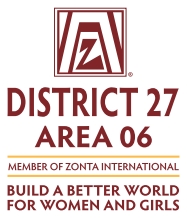 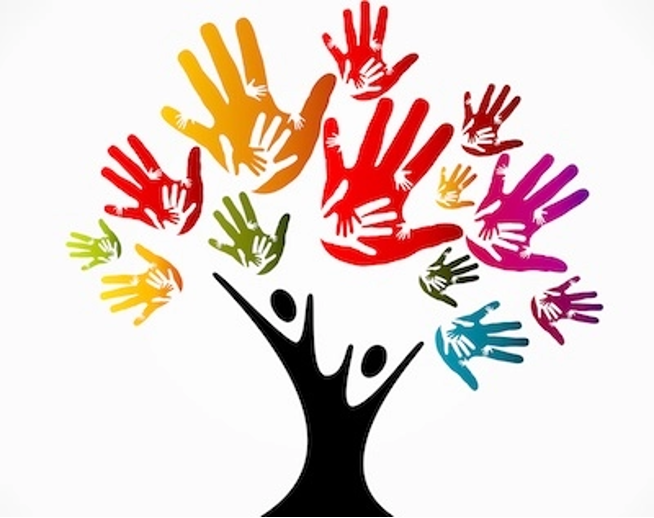                                         United in SISTERHOODZonta Values/WaardenWederzijds respectIntegriteitVrijwilligerswerkLeiderschapInzetVerantwoordingsplichtEmpowermentDiversiteitTolerantieSolidariteitImpactTransparantieZonta Spirit: Code of conduct /gedragscodeHeb een vriendschappelijke relatie met je mede ZontianenKijk er naar uit om de anderen te ontmoetenLach samen en maak plezierSteun en zorg voor elkaarMaak deel uit van een team: werk samen om je doelen te bereikenRespecteer de anderen en hun diversiteitLuister naar anderen en laat hen uitpratenStimuleer uitdagende ideeën en constructieve meningsverschillenWaardeer andere meningen, die verrijkend kunnen zijnAccepteer meerderheidsstemmen als uiting van democratieSta open voor veranderingenGeen jaloezie of vooroordelenLaat anderen stralenVind jezelf niet te belangrijkGeen verbale aanvallenTot slot: Empower je mede Zontians en zij zullen jou empoweren!